 	 НЕГОСУДАРСТВЕННОЕ ЧАСТНОЕ ДОШКОЛЬНОЕ ОБРАЗОВАТЕЛЬНОЕ УЧРЕЖДЕНИЕ «Чудо-город»СОГЛАСОВАНО 	УТВЕРЖДАЮ Педагогическим советом 	Заведующий НЧДОУ «Чудо-город» 	   Бавина А. В.	30.04.2021 г. 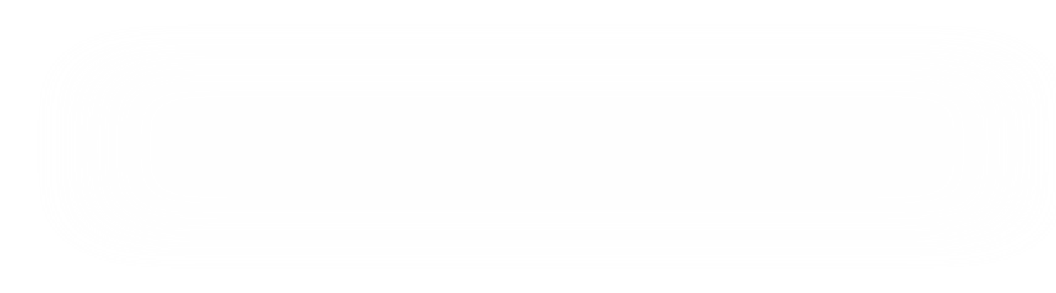 Отчет о результатах самообследования                                                           г.о. Подольск2021 г.1. Общие  сведения об образовательной организации                                                 Аналитическая часть. 1.Оценка образовательной деятельности. Негосударственное частное дошкольное образовательное учреждение «Чудо-город» (далее – НЧ ДОУ) осуществляет свою деятельность в соответствии с предметом и целями деятельности, определенными законодательством и Уставом, путем выполнения работ, оказания услуг в сфере образования. Предметом деятельности НЧ ДОУ  является реализация права граждан на гарантированное общедоступное и бесплатное дошкольное образование по основным общеобразовательным программам видов, уровней и направленностей. Цель деятельности - осуществление образовательной деятельности по образовательным программам дошкольного образования, присмотр и уход за детьми.  Основными видами деятельности НЧ ДОУ являются: 1) дошкольное образование; 2) предоставление услуг по дневному присмотру и уходу за детьми. 2. Система управления организации Управление НЧ ДОУ осуществляется в соответствии с законодательством Российской Федерации с учетом особенностей, установленных законодательством об образовании в Российской Федерации. Наименование и функции органов управления определены в Уставе  НЧ ДОУ. Управление учреждением осуществляется на основе сочетания принципов единоначалия и коллегиальности. Единоличным исполнительным органом учреждения является руководитель учреждения, который осуществляет текущее руководство деятельностью учреждения. В НЧ ДОУ сформированы коллегиальные органы управления, к которым относятся общее собрание работников учреждения, педагогический совет. Органы управления НЧ ДОУ 3. Оценка образовательной деятельности Уровень развития детей анализируется по итогам педагогической диагностики. Формы проведения диагностики: диагностические занятия (по каждому разделу программы); диагностические срезы; наблюдения, итоговые занятия. Разработаны диагностические карты освоения основной образовательной программы дошкольного образования Детского сада в каждой возрастной группе. Карты включают анализ уровня развития воспитанников в рамках целевых ориентиров дошкольного образования и качества освоения образовательных областей. Так, результаты качества освоения ООП Детского сада на конец 2020 года выглядят следующим образом: В 2020 году в период самоизоляции, введенной в качестве ограничительного мероприятия в Московской области, занятия с детьми воспитатели вели дистанционно через Zoom, WhatsApp. Подключали к работе родителей. Чтобы они могли участвовать в обучении и воспитании, организовывали для них консультации, помогали с литературой. 3.1. Осуществление образовательной деятельности по основной образовательной программе дошкольного образования Образовательная деятельность в НЧ ДОУ  ведется в соответствии с Федеральным законом от 29.12.2012г. № 273-ФЗ «Об образовании в Российской Федерации», Федеральным государственным образовательным стандартом дошкольного образования, утвержденным приказом Министерства образования и Науки РФ от 17.10.2013г. № 1155, СанПиН 2.4.1.3049-13 «Санитарно эпидемиологические требования к устройству, содержанию и организации режима работы дошкольных образовательных организаций», лицензией на осуществление образовательной деятельности серия 50Л01 № 77380 от 25.01.2018 года. Информация о реализуемых основных образовательных программах Образовательная деятельность осуществляется в соответствии с «Основной образовательной программой дошкольного образования НЧ ДОУ, направлена на разностороннее развитие детей дошкольного возраста на основе индивидуального подхода и специфичных для детей дошкольного возраста видов деятельности, таких как игровая, коммуникативная, познавательно-исследовательская, а также восприятие художественной литературы и фольклора, самообслуживание и элементарный бытовой труд, конструирование, изобразительная, музыкальная  и двигательная формы активности ребенка. Адаптированной основной общеобразовательной программой для детей с ограниченными возможностями здоровья в НЧ ДОУ - нет.  Количественный состав воспитанников Группы по направленности: Вывод: Количественный состав детей увеличивается с каждым годом. 3.2. 	Осуществление 	образовательной 	деятельности 	по 	дополнительным общеобразовательным программам В основе образовательного процесса в Детском саду лежит взаимодействие педагогических работников, администрации и родителей. Основными участниками образовательного процесса являются дети, родители, педагоги. Основные форма организации образовательного процесса: совместная деятельность педагогического работника и воспитанников в рамках организованной образовательной деятельности по освоению основной общеобразовательной программы; самостоятельная 	деятельность 	воспитанников 	под 	наблюдением 	педагогического работника. Занятия в рамках образовательной деятельности ведутся по подгруппам. Продолжительность занятий соответствует СанПиН 1.2.3685-21 и составляет: в группах с детьми от 1,5 до 3 лет – до 10 мин; в группах с детьми от 3 до 4 лет – до 15 мин; в группах с детьми от 4 до 5 лет – до 20 мин; в группах с детьми от 5 до 6 лет – до 25 мин; в группах с детьми от 6 до 7 лет – до 30 мин. Между занятиями в рамках образовательной деятельности предусмотрены перерывы продолжительностью не менее 10 минут. Основной формой занятия является игра. Образовательная деятельность с детьми строится с учётом индивидуальных особенностей детей и их способностей. Выявление и развитие способностей воспитанников осуществляется в любых формах образовательного процесса. Чтобы не допустить распространения коронавирусной инфекции, администрация Детского сада ввела в 2020 году дополнительные ограничительные и профилактические меры.Ежедневный усиленный фильтр воспитанников и работников – термометрия с помощью бесконтактных термометров и опрос на наличие признаков инфекционных заболеваний. Лица с признаками инфекционных заболеваний изолируются, а детский сад уведомляет территориальный орган Роспотребнадзора; еженедельную генеральную уборку с применением дезинфицирующих средств, разведенных в концентрациях по вирусному режиму; ежедневную влажную уборку с обработкой всех контактных поверхностей, игрушек и оборудования дезинфицирующими средствами; дезинфекцию посуды, столовых приборов после каждого использования; бактерицидные установки в групповых комнатах; частое проветривание групповых комнат в отсутствие воспитанников; проведение всех занятий в помещениях каждой группы или на открытом воздухе отдельно от других групп; требование о заключении врача об отсутствии медицинских противопоказаний для пребывания в детском саду ребенка, который переболел или контактировал с больным COVID-19. Реализация дополнительных общеобразовательных программ осуществляется в дошкольном образовательном учреждении в соответствии с Федеральным законом от 29 декабря 2012 г. N 273-ФЗ "Об образовании в Российской Федерации", Приказом Министерства просвещения РФ от 9 ноября 2018 г. N 196 “Об утверждении Порядка организации и осуществления образовательной деятельности по дополнительным общеобразовательным программам” и Постановлением Правительства РФ от 15 августа 2013 г. N 706 "Об утверждении Правил оказания платных образовательных услуг". Образовательная деятельность по дополнительным общеобразовательным программам направлена:-     на формирование и развитие творческих способностей  воспитанников; удовлетворение индивидуальных потребностей, воспитанников в интеллектуальном, нравственном, художественно-эстетическом развитии, а также в занятиях физической культурой и спортом; формирование культуры здорового и безопасного образа жизни; обеспечение духовно-нравственного, гражданско-патриотического, трудового воспитания обучающихся; выявление, развитие и поддержку талантливых обучающихся, а также лиц, проявивших выдающиеся способности; профессиональную ориентацию обучающихся; создание и обеспечение необходимых условий для личностного развития, профессионального самоопределения и творческого труда обучающихся; социализацию и адаптацию обучающихся к жизни в обществе; формирование общей культуры воспитанников; удовлетворение иных образовательных потребностей и интересов обучающихся, не противоречащих законодательству Российской Федерации, осуществляемых за пределами федеральных государственных образовательных стандартов и федеральных государственных требований. Информация о реализуемых дополнительных общеразвивающих программах Дополнительные общеразвивающие программы реализуются в течение всего календарного года. Организация образовательной деятельности осуществляется в соответствии с индивидуальными учебными планами в объединениях по интересам, сформированных в группы обучающихся одного возраста или разных возрастных категорий.  Занятия в объединениях проводятся по дополнительным общеразвивающим программам различной направленности (естественнонаучной, физкультурно-спортивной, художественной, социально-педагогической).  Педагогическая деятельность по реализации дополнительных общеразвивающих программ осуществляется педагогами, имеющими среднее профессиональное или высшее образование (в том числе по направлениям, соответствующим направлениям дополнительных общеразвивающих программ) и отвечающими квалификационным требованиям, указанным в квалификационных справочниках, профессиональным стандартам.  Образовательный уровень педагогических работников: высшее образование - 3 чел.; среднее профессиональное образование-1 чел. В 2020 году прошли курсы повышения квалификации по направлениям реализуемых дополнительных общеразвивающих программ - 4 чел. Информация об осуществлении образовательной деятельности по дополнительным общеразвивающим программам размещена на информационном стенде образовательного учреждения и официальном сайте в соответствии с действующим законодательством Российской Федерации. Вывод: В НЧ ДОУ СОЗДАНЫ НЕОБХОДИМЫЕ УСЛОВИЯ ДЛЯ ОСУЩЕСТВЛЕНИЯ ОБРАЗОВАТЕЛЬНОГО ПРОЦЕССА. Педагогическим коллективом требования к психолого-педагогическому обеспечению выполняется на 100%. .Достаточный уровень психолого—педагогической компетентности педагогического коллектива позволяет ответственно реализовывать общеобразовательную программу и выполнять требования к психолого-педагогическому обеспечению. НЧ ДОУ создает условия для реализации гарантированного гражданам РФ ПРАВА НА ПОЛУЧЕНИЕ ОБЩЕДОСТУПНОГО И БЕСПЛАТНОГО ДОШКОЛЬНОГО ОБРАЗОВАНИЯ. 4. Внутренняя  система оценки качества образования: Внутренняя система оценка качества образования в НЧ ДОУ рассматривается как деятельность по получению объективной информации о состоянии системы образования в учреждении и  принятия обоснованных управленческих решений по достижению качественного образования  и перспектив развития образовательной организации. Сохранение и укрепление здоровья детей 4.1 Результативность деятельности   Участие воспитанников в конкурсах и фестивалях (в том числе во всероссийских и международных), выставках, физкультурных мероприятиях, спортивных мероприятиях и других массовых мероприятиях. Обеспечение педагогического наблюдения за развитием ребенка. Укрепление и сохранение здоровья воспитанников. Результаты 	педагогической 	диагностики 	(внутренние) 	и психологической диагностики (внутренние) специалистов. Готовность к обучению в школе. Социализация воспитанников. Инновационная деятельность. Результаты анкетирования родителей о качестве предоставляемых  образовательных услуг. 4.1.2 Качество  управления НЧ ДОУ Комплексная безопасность. Открытость и доступность НЧ ДОУ для участников образовательных отношений. Охрана труда. Финансовая и хозяйственная деятельность учреждения. Оценка кадрового обеспечения В НЧ ДОУ  педагогический коллектив состоит из  6 педагогов: воспитатели человека,  старший воспитатель 1 человек, музыкальный руководитель 1, педагог-психолог 1 человек.  5.1 Образование Квалификационные категории педагогических работников Стаж педагогических работниковКурсы повышения квалификации 2 чел. - «Современное дошкольное образование»;- «Театральная педагогика в условиях реализации ФГОС для педагогов ДО»;- «Исследовательская деятельность дошкольников на примере эксперимента в условиях реализации ФГОС ДО. Для педагогов» - 1 чел.; - «Танцевально-игровая образовательная деятельность для детей от 2 до 6 лет» - 1 чел.5.4. Имеют награды и достижения:- Значок «Отличник народного просвещения»;- наградной знак «Почетный работник общего образования Российской Федерации»;- медаль «За службу образованию» - 1 чел.- Грамота Комитета по образованию г.о. Подольска «За добросовестный труд в системе ДО» - 4 чел.5.5. Участие педагогических работников в конкурсах и фестивалях (в том числе во всероссийских и международных), выставках, конференциях, семинарах и т.п: - «Большой фестиваль ДО «Воспитатели России»(участники 12-ти онлайн конференций»;- «Второй Всероссийский Форум «Воспитатели России», «Воспитаем здорового ребёнка»;- «Международный творческий конкурс «Самоделкино»;- «Международный творческий конкурс «Мастерская Самоделкино»- «Всероссийская конференция «Мотивация на обучение: виды и способы формирования, модели внедрения»;- «Всероссийская конференция «Духовно-нравственное воспитание подрастающего поколения»;- «Всероссийская конференция «Современные образовательные технологии в ДО»;- «Всероссийский мастер-класс «Формирование элементарных математических представлений у дошкольников в соответствии с ФГОСДОУ»;- «Всероссийский мастер-класс «ФГОС ДО: подготовка родителей дошкольников к школе»;- «Всероссийский мастер-класс «Игра, как средство обучения дошкольников грамоте»;- «Международный конкурс цифровых фотографий «Здравствуй лето» (2 место);- «Всероссийски1 конкурс «Патриотическое воспитание»( диплом 2 степени);-«Всероссийски1 конкурс «Лучший конспект НОД по познавательному развитию»(диплом 2 степени);- «Всероссийское тестирование «Организация методической работы»(дипломы 1 степени).5.6. Участие педагогов в сетевом взаимодействии С 2020 года детский сад работает по познавательно - исследовательской направленности, входит в состав творческой группы педагогических работников ОУ по теме: «Организация работы по познавательно - исследовательской деятельности ОУ». Вывод: В НЧ ДОУ созданы необходимые условия для осуществления образовательного процесса. Предметно-развивающая среда регулярно пополняется оборудованием, играми, игрушками, дидактическими пособиями в соответствии с перечнем игрового оборудования для учебно-методического обеспечения дошкольных образовательных учреждений. Сетевое взаимодействие позволяет расширить возможности для повышения профессиональной компетенции воспитателя и развития его творческих способностей.Оценка учебно-методического обеспечения; Педагогический коллектив детского сада осуществляет образовательный процесс по Основной образовательной программе НЧ ДОУ  (далее - Программа), которая  обеспечивает разностороннее развитие детей в возрасте от 2 до 7 лет с учетом их возрастных и индивидуальных особенностей по основным образовательным областям: физическое развитие, социально - коммуникативное развитие, познавательное развитие, речевое и художественно-эстетическое развитие.   Программа определяет цель, задачи, планируемые результаты, содержание и организацию образовательного процесса на ступени дошкольного образования. Программа состоит из обязательной части и части, формируемой участниками образовательных отношений. Обязательная часть Программы отражает комплексность подхода, обеспечивая развитие детей во всех пяти образовательных областях. Обязательная часть разработана на основе примерных общеобразовательных программ дошкольного образования  «Теремок» (под ред. О.С. Ушаковой), которая предназначена для воспитания детей раннего возраста, «От рождения до школы» под ред.Н.Е Вераксы. Методики М.Д. Маханевой «Воспитание здорового ребенка». В.Н Зимонина «Воспитание ребёнка дошкольника», «Расту здоровым». Часть, формируемая участниками образовательного процесса, представлена программой  по ритмической пластике для детей  «Ритмическая мозаика» А.И. Бурениной.Вывод: В НЧ ДОУ созданы условия, обеспечивающие повышение мотивации участников образовательного процесса на личностное саморазвитие, самореализацию, самостоятельную творческую деятельность. Оценка библиотечно-информационного обеспечения Библиотеки Отдельного помещения библиотеки нет. Фонд методической литературы составляет 125 экземпляров и находится в методическом кабинете. Фонд литературы: Наличие сторонних электронных образовательных ресурсов Федеральный портал "Российское образование"       Информационная система "Единое окно доступа к образовательным ресурсам" Единая коллекция цифровых образовательных ресурсов   Федеральный образовательный портал Российский общеобразовательный портал Универсальный тестирующий комплекс    Министерство просвещения Российской Федерации Официальный сайт Министерства науки и высшего образования Российской Федерации Официальный сайт «Воспитатели России»Официальный сайт «Мой детский сад»  Наличие базы данных электронных образовательных ресурсов  Портал ВСЕОБУЧ — все об образовании       Педагогическая периодика: каталог статей российской образовательной прессы   Большой энциклопедический и исторический словари он-лайн    ВикиЗнание: гипертекстовая электронная энциклопедия  Википедия: свободная многоязычная энциклопедия   Мегаэнциклопедия портала "Кирилл и Мефодий"   Педагогический энциклопедический словарь  Рубрикон: энциклопедии, словари, справочники Русские словари. Служба русского языка   Словари русского языка на портале «Грамота.ру»  Энциклопедия «Кругосвет»  Энциклопедия «Природа науки. 200 законов мироздания»  Яндекс.Словари Журнал «Современное дошкольное образование»Журнал «Дошкольник»Вывод: Методическое обеспечение отвечает ФГОС к условиям реализации основной общеобразовательной программы дошкольного образования. Необходимо уделить внимание выполнению требований к информационному обеспечению: недостаточное количество ПК, 1активно проводить  работу среди родителей по использованию возможностей ИКТ для взаимодействия с детским садом. 8. Оценка материально-технической базы Информация о наличии у ДОУ на праве собственности или ином законном основании зданий, строений, территорий, необходимых для осуществления образовательной деятельности Дошкольное образовательное учреждение расположено на 1-м этаже в 17-ти этажном кирпичном здании, имеются все виды благоустройства (горячее и холодное водоснабжение, канализация, центральное отопление).  Обеспечен доступ в здание образовательной организации, в том числе для инвалидов и лиц с ограниченными возможностями здоровья. Кнопка вызова персонала расположена у основного входа в здание. При необходимости инвалиду или лицу с ограниченными возможностями здоровья для обеспечения доступа в здание образовательной организации будет предоставлено сопровождающее лицо. Сведения о наличии оборудованных учебных кабинетов, объектов для проведения практических занятий, в том числе приспособленных для использования инвалидами и лицами с ограниченными возможностями здоровья: Оснащение образовательного процесса строится в соответствии с федеральным государственным образовательным стандартом дошкольного образования и способствует качественной организации образовательной работы с детьми по реализации содержания всех образовательных областей программы.  Основные объекты образовательной организации  Объекты спорта, в том числе для инвалидов и лиц с ограниченными возможностями Условия для занятий физическими упражнениями, которые обеспечивают физическую активность и разнообразную игровую деятельность воспитанников, в том числе инвалидов и лиц с ограниченными возможностями здоровья. Специальные технические средства обучения коллективного и индивидуального использования для обучающихся, в том числе для инвалидов и лиц с ограниченными возможностями здоровья могут использоваться в ДОУ Информация об условиях питания воспитанников, в том числе инвалидов и лиц с ограниченными возможностями здоровья Организация питания осуществляется в соответствии с  постановлением Главного государственного санитарного врача РФ от 15.05.2013 г. № 26 «Об утверждении СанПиН 2.4.1.3046-13 «Санитарно-эпидемиологические требования к устройству, содержанию и организации режима работы дошкольных образовательных организаций», в соответствии с примерным меню, утвержденным заведующим дошкольным образовательным учреждением, рассчитанным не менее чем на 2 недели с учетом физиологических потребностей в энергии и пищевых веществах для детей всех возрастных групп и рекомендуемых суточных наборов продуктов для организации питания детей в дошкольных образовательных организациях. Информация об условиях охраны здоровья воспитанников, в том числе инвалидов и лиц с ограниченными возможностями здоровья В соответствии с Приказом Министерства здравоохранения РФ от 5 ноября  2013 г. N 822н «Об утверждении Порядка оказания медицинской помощи несовершеннолетним, в том числе в период обучения и воспитания в образовательных организациях»  медицинское обслуживание воспитанников дошкольного образовательного учреждения осуществляет  Медицинский центр ООО «Здоровое поколение».  Вывод: Материально-техническая база НЧ ДОУ находится в удовлетворительном состоянии. Результаты анализа показателей деятельности 9.1. Показатели деятельности дошкольной организации, подлежащей самообследованию  Инфраструктура 	 	 	9.2. Общий вывод: Динамика развития в сравнении с предыдущим отчетным периодом положительная.Успехи, достижения, проблемы в работе коллектива прослеживаются. Перспективы развития хорошие. Соответствие деятельности НЧ ДОУ «Чудо-город» требованиям законодательства в сфере образования РФ. Дата ______________ Заведующий                                     Подпись                                     Бавина А.В.    М.П.  Наименование без ОПФ (организационно-правовая форма)Частное учреждение «Чудо город»Сокращенное наименование ОО 
в соответствии с уставомНЧДОУ «Чудо город»Полное наименование ОО 
в соответствии с уставомНегосударственное частное дошкольное образовательное учреждение «Чудо город»Полное наименование в дательном падежеНегосударственном частном дошкольном образовательном учреждении «Чудо город»Форма собственности ООЧастная собственностьВид организационно-правовой формы ООНегосударственное частное учреждениеТип ООДошкольное образовательное учреждениеВид ООДошкольное образованиеЯвляется ли ОО филиаломнетГоловное ОО (название)нетОРГН1175000005366ИНН5036168895КПП503601001Юридический адрес142111,Московская область, г.о. Подольск, Рязановское шоссе д.21 помещение IXФактический (почтовый адрес)142111,Московская область, г.о. Подольск, Рязановское шоссе д.21 помещение IXНаселенный пункт Г.о. ПодольскДолжность руководителя ООЗаведующийФамилия, имя, отчество руководителя ООБавина Анна ВалентиновнаГрафик работы ООС понедельник по пятницу с 7.00 до 20.00Дата государственной регистрации ЮЛ, ИП04.10.2017Телефоны ОО8(977)708-81-80Факсы ОО-E-mail ООCHUDOGOROD2018@YANDEX.RUАдрес WWW – сайта ОО htt://dschudo-podolsk.edumsko.ruНаименование органа Основные функции Заведующий Осуществляет руководство образовательной, научной, воспитательной работой и организационно-хозяйственной деятельностью НЧ ДОУ. Общее собрание работников учреждения Рассматривает 	основные 	вопросы 	общего 	руководства Учреждением.  Педагогический совет  Рассматривает основные вопросы образовательного процесса Уровень развития воспитанников в рамках целевых ориентиров Выше нормы Выше нормы Норма Норма Ниже нормы Ниже нормы Итого Уровень развития воспитанников в рамках целевых ориентиров Кол-во % Кол-во % Кол-во % Кол-во % воспитанников в 	пределе нормы Уровень развития воспитанников в рамках целевых ориентиров 5 14,225 71,45 14,23585,7Качество освоения образовательных областей 1542,915 42,95  14,23585,7№ п/п Наименование программы Уровень образования Формы обучения Нормативн ый срок обучения Срок государственной аккредитации Источник финансирования Числен ность обучаю щихся 1 Основная общеобразовательная 	программа дошкольного образования НЧ ДОУ  Дошкольное образование Очная форма обучения 5 лет В соответствии с ч.1 ст.92 Федерального закона №273ФЗ государственна я аккредитация не проводится за 	счет бюджетных ассигнований федерального бюджета 0 чел. 1 Основная общеобразовательная 	программа дошкольного образования НЧ ДОУ  Дошкольное образование Очная форма обучения 5 лет В соответствии с ч.1 ст.92 Федерального закона №273ФЗ государственна я аккредитация не проводится за 	счёт бюджетов субъектов Российской Федерации (Бюджет Московской области) 35 чел. 1 Основная общеобразовательная 	программа дошкольного образования НЧ ДОУ  Дошкольное образование Очная форма обучения 5 лет В соответствии с ч.1 ст.92 Федерального закона №273ФЗ государственна я аккредитация не проводится за 	счёт местного бюджета 35  чел. 1 Основная общеобразовательная 	программа дошкольного образования НЧ ДОУ  Дошкольное образование Очная форма обучения 5 лет В соответствии с ч.1 ст.92 Федерального закона №273ФЗ государственна я аккредитация не проводится по договорам об образовании за 	счет средств физических и (или) юридических лиц 35 чел. Год Численность воспитанников Численность воспитанников Число групп Число групп Число групп Число мест по (человек) (человек) (единиц) (единиц) приказу всего из них в группах для детей в возрасте  3 года и старше всего в том числе для детей в возрасте 3 года и старше всего 2019 30 1531530 20203520 315 35 Год  Общеразвивающие группы численность воспитанников Общеразвивающие группы численность воспитанников Число групп (единиц) Число групп (единиц) Компенсирующие группы  (указать какие) численность воспитанников Компенсирующие группы  (указать какие) численность воспитанников Число групп (единиц) Число групп (единиц) Год  всего из них в группах для детей в возрасте  3 года и старше всего в том числе для детей в возрасте 3 года и старше всего из них в группах для детей в возрасте  3 года и старше всего в том числе для детей в возрасте 3 года и старше 2019 30 153 2 - - - - 2020 35 2032 - - - - № п/ п Наименование дополнительной образовательной программы Срок действия лицензии Уровень образования Форма обучения Нормати вный срок обучения Количес тво воспита нников Финансир ование 1. Дополнительная общеразвивающая  программа художественной направленности по развитию у детей творческих способностей. Бессрочно Дошкольный  Очная  1 год 35 По договору об образован ии за счет средств физически х  	и (или) юридическ их лиц 2. Дополнительная общеразвивающая  программа социально-педагогической направленности по обучению чтению 	детей 	старшего дошкольного возраста . Бессрочно Дошкольный  Очная  1 год  	20 По договору об образован ии за счет средств физически х  	и (или) юридическ их лиц 3. Дополнительная общеразвивающая программа физкультурно-спортивной направленности по развитию двигательной деятельности детей дошкольного возраста. Бессрочно Дошкольный  Очная  1 год  	35 По договору об образован ии за счет средств физически х  	и (или) юридическ их лиц Наименование показателей Всего работников из них имеют образование из них имеют образование из них имеют образование Наименование показателей Всего работников высшее из них педагогическое среднее профессиональное образование по программам подготовки специалистов среднего звена из них педагогическое Численность педагогических работников - всего 64 6 2 2 в том числе: воспитатели 3 2 211 старшие воспитатели 1 1 1 музыкальные руководители 1 1 инструкторы по физической культуре 00 0учителя-логопеды -  - -педагоги-психологи 1 1 1 педагоги дополнительного образования - другие 1 1 1педагогические работники Наименование показателей Всего работников из них имеют квалификационную категорию из них имеют квалификационную категорию из них имеют квалификационную категорию из них имеют квалификационную категорию Наименование показателей Всего работников высшая  первая  соответствие занимаемой должности без категории Численность педагогических работников - всего 6101 4 в том числе: воспитатели 3 0 0 12 старшие воспитатели 1 1 музыкальные руководители 1 инструкторы по физической культуре 00педагоги-психологи 1  1педагоги-организаторы - педагоги дополнительного образования - другие педагогические работники 1 ГодКоличество педагогических работниковДо 5 летДо 10 летСвыше 20 лет201943120206321№п/п Параметр                  Количество 1. Методическая 	литература 	в методическом кабинете 57 2. Детская 	художественная литература 623. Специализированные программы и пособия 3 4. Справочные энциклопедические издания 3 Всего 125 Наименование объекта Адрес Назначение Площадь в м2 Негосударственное частное дошкольное образовательноеучреждение «Чудо-город»г.о. Подольск, Рязановское шоссе д.21 помещение IX/ Дошкольное образование детей 203,7№ п/пНаименование объектаКоличествоПлощадь м2Назначение1Групповое помещение (групповое помещение, туалетная комната) 3 групповые комнаты,2 туалетные комнаты188,7Пребывание детей в течение дня для реализации различных видов деятельности2Учебный кабинет, кабинет  педагога-психолога115Образовательная деятельность3Кабинет для практической деятельности115Образовательная деятельность№ п/п Вид объекта спорта (спортивного сооружения) Площадь м2 Оборудование, средства обучения коллективного и индивидуального использования для обучающихся, в том числе для инвалидов и лиц с ограниченными возможностями здоровья 1.  Спортивная зона в каждой группестандартное и нестандартное оборудование, спортивный инвентарь, физкультурное оборудование (гимнастическая стенка, мягкие модули, гимнастические скамейки),• спортивный инвентарь (мячи, обручи, кубики, погремушки, массажные дорожки, ортопедические дорожки  и др.)2.  Спортивная площадки 	на улице200 •  3.  Спортивная площадка на улице с мягким покрытием 100 •  4.  Прогулочные участки- 1200№ п/п Наименование ТСО Количество 1.  Персональные компьютеры 12.  МФУ 13.  Ноутбук 1 4.  Принтер 15.  Музыкальный центр 1 № Показатели Значения показателей Единица измерения 1 Образовательная деятельность 1.1 Общая численность воспитанников, осваивающих образовательную 	программу 	дошкольного образования, в том числе: 35 человек 1.1.1 В режиме полного дня (8 – 12 часов) 35 человек 1.1.2 В режиме кратковременного пребывания (3 – 5 часов) 0 человек 1.1.3 В семейной дошкольной группе 0 человек 1.1.4 В форме семейного образования с психолого-педагогическим сопровождением на базе дошкольной образовательной организации 0 человек 1.2 Общая численность воспитанников в возрасте до 3 лет 15 человек 1.3 Общая численность воспитанников в возрасте от 3 до 7 лет 20 человек 1.4 Численность/ удельный вес численности воспитанников в общей численности воспитанников, получающих услуги присмотра и ухода: 35/(100%) человек/% 1.4.1 В режиме полного дня (8 – 12 часов) 35/(100%) человек/% 1.5 Общая численность педагогических работников, в том числе: 6 человек/% 1.5.1. Численность/ удельный вес численности педагогических 	работников, 	имеющих 	высшее образование 4/(66,7%) человек/% 1.5.2 Численность/ удельный вес численности педагогических работников, имеющих высшее образование педагогической направленности (профиля) 4/(66,7%)человек/% 1.5.3 Численность/ удельный вес  численности педагогических работников, имеющих среднее профессиональное образование2/(33,3%) человек/% 1.5.4Численность/ удельный вес численности педагогических работников, имеющих среднее профессиональное образование педагогической направленности (профиля)2/(33,3%)человек/%1.6Численность/ удельный вес численности педагогических работников, которым по результатам аттестации присвоена квалификационная категория, в общей численности педагогических работников, в том числе:1.6.1Высшая1 (16,7%)человек/%Первая0человек/%1.7Численность/ удельный вес численности педагогических работников в общей численности педагогических работников, педагогический стаж работы которых составляет: 1.7.1До 5 лет3 (50%)человек/%1.7.2До 10 лет2 (33,3%)человек/%1.7.3Свыше 20 лет1 (16,7%)человек/%1.8Численность/ удельный вес численности педагогических работников в возрасте до 30 лет1 (16,7%)человек/%1.8.1Численность/ удельный вес численности педагогических работников в возрасте после 55 лет2 (33,3%)человек/%2.1 Общая площадь помещений, в которых осуществляется образовательная деятельность, в расчете на одного воспитанника 5,8кв. м. 2.2 Площадь помещений для организации дополнительных видов деятельности воспитанников 15 кв. м. 2.3 Наличие физкультурного зала нет Да/нет 2.4 Наличие музыкального зала да Да/нет 2.5 Наличие прогулочных площадок, обеспечивающих физическую активность и разнообразную игровую деятельность воспитанников на прогулке да Да/нет 